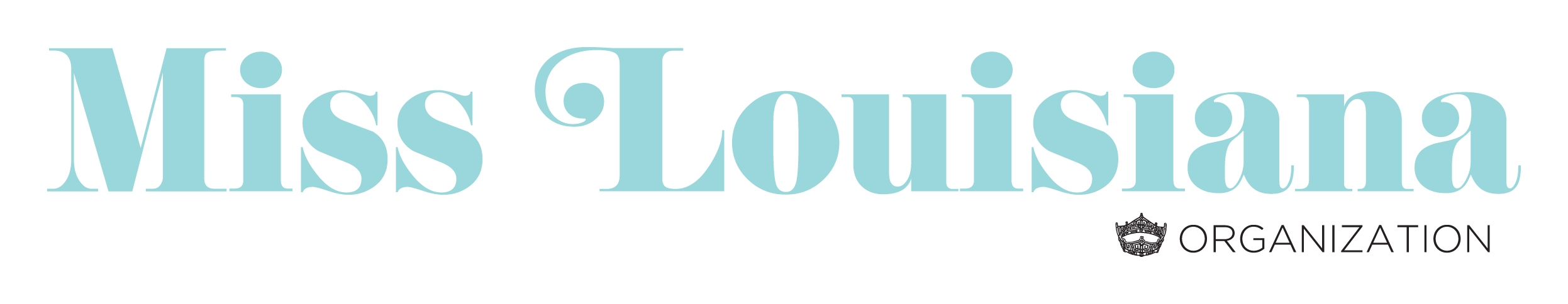 Local Preliminary ReportPageant Name: ___________________________________________________________Date of Pageant: ____________________________   Total # of contestants: __________Total In Kind Scholarship: _______________ Total Cash Scholarship: _________________CMNH Scholarship: ____________________Contact Connie Sullivan at csullivan9255@gmail.com to verify amount CMNH available before awarding.Judges Information:1. Name: _______________________                   2. Name: ________________________   Phone: _______________________                       Phone: _______________________   Email: ________________________                      Email: _______________________3. Name: _______________________                  4. Name: ________________________   Phone: _______________________                       Phone: _______________________   Email: _________________________                   Email: _________________________5. Name: _______________________                       Phone: _______________________                                                                               Email: _______________________Auditors   1. ____________________________________             2. ________________________________Please email judges list at least one week prior to your local preliminary to Debbie Wyatt at debbwyatt@hotmail.com.